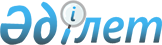 Қоғамдық жұмыстарды ұйымдастыру туралы
					
			Мерзімі біткен
			
			
		
					Қызылорда облысы Қармақшы ауданы әкімдігінің 2012 жылғы 12 қарашадағы № 280 қаулысы. Қызылорда облысының Әділет департаментінде 2012 жылы 12 желтоқсанда № 4363 болып тіркелді. Қолданылу мерзімінің аяқталуына байланысты тоқтатылды
      РҚАО ескертпесі:

      Мәтінде авторлық орфография және пунктуация сақталған.
      "Қазақстан Республикасындағы жергілікті мемлекеттік басқару және өзін-өзі басқару туралы" және "Халықты жұмыспен қамту туралы" Қазақстан Республикасының Заңдарына сәйкес Қармақшы ауданының әкімдігі ҚАУЛЫ ЕТЕДІ:
      1. Қосымшаға сәйкес ұйымдардың тізбелері, қоғамдық жұмыстардың түрлері, көлемі мен нақты жағдайлары, қатысушылардың еңбегіне төленетін ақының мөлшері және оларды қаржыландыру көздері бекітілсін, қоғамдық жұмыстарға сұраныс пен ұсыныс айқындалсын.
      2. "Қармақшы аудандық жұмыспен қамту және әлеуметтік бағдарламалар бөлімі" мемлекеттік мекемесі қоғамдық жұмыстарға жұмыссыздарды жолдауды қамтамасыз етсін.
      3. Осы қаулының орындалуын бақылау аудан әкімінің орынбасары Ә.Ерсұлтановқа жүктелсін.
      4. Қаулы алғаш ресми жарияланғаннан кейін күнтізбелік он күн өткен соң қолданысқа енгізіледі. Ұйымдардың тізбелері, қоғамдық жұмыстардың түрлері, көлемі мен нақты жағдайлары, қатысушылардың еңбегіне төленетін ақының мөлшері және оларды қаржыландыру көздері, қоғамдық жұмыстарға сұраныс пен ұсыныс
					© 2012. Қазақстан Республикасы Әділет министрлігінің «Қазақстан Республикасының Заңнама және құқықтық ақпарат институты» ШЖҚ РМК
				
      Қармақшы ауданы әкімінің

      уақытша міндетін атқарушы

Б. Сәрменбаев
Қармақшы ауданы әкімдігінің
2012 жылғы "12" қарашадағы
N 280 қаулысына қосымша
N
Ұйымдардың тiзбесi
Қоғамдық жұмыстардың түрлерi
Көлемi мен нақты жағдайлары
Қатысушылардың еңбегiне төленетiн ақының мөлшерi
Қаржыландыру көздерi
Қоғамдық жұмыстарға сұраныс (адам саны) 
Қоғамдық жұмыстарға ұсыныс (адам саны) 
1
2
3
4
5
6
7
8
1
"Жосалы кенті әкімінің аппараты" мемлекеттік мекемесі
Құжаттарды өңдеу, көбейту және тарату
Толық емес жұмыс күнi жағдайында және икемдi график бойынша
ҚР "Бюджет кодексiне" сәйкес ең төменгi жалақы мөлшерi негiзiнде
Жергiлiктi бюджет
448
448
2
"Қармақшы аудандық жұмыспен қамту және әлеуметтік бағдарламалар бөлімі" мемлекеттік мекемесі
Құжаттарды өңдеу, көбейту және тарату
Толық емес жұмыс күнi жағдайында және икемдi график бойынша
ҚР "Бюджет кодексiне" сәйкес ең төменгi жалақы мөлшерi негiзiнде
Жергiлiктi бюджет
15
15
3
"Қызылорда облысының мұрағаттар мен құжаттама басқармасы" мемлекеттік мекемесі
Құжаттарды өңдеу, көбейту және тарату
Толық емес жұмыс күнi жағдайында және икемдi график бойынша
ҚР "Бюджет кодексiне" сәйкес ең төменгi жалақы мөлшерi негiзiнде
Жергiлiктi бюджет
8
8
4
Қазақстан Республикасы еңбек және халықты әлеуметтік қорғау Министрлігінің "Зейнетақы төлеу жөніндегі мемлекеттік орталығы" Республикалық мемлекеттік қазыналық кәсіпорнының Қызылорда облыстық филиалы
Құжаттарды өңдеу, көбейту және тарату
Толық емес жұмыс күнi жағдайында және икемдi график бойынша
ҚР "Бюджет кодексiне" сәйкес ең төменгi жалақы мөлшерi негiзiнде
Жергiлiктi бюджет
8
8
5
Қазақстан Республикасы Жоғарғы Сотының жанындағы соттардың қызметін қамтамасыз ету департаменті (Қазақстан Республикасы жоғарғы сотының аппараты) Қызылорда облыстық сотының кеңсесі мемлекеттік мекемесі
Құжаттарды өңдеу, көбейту және тарату
Толық емес жұмыс күнi жағдайында және икемдi график бойынша
ҚР "Бюджет кодексiне" сәйкес ең төменгi жалақы мөлшерi негiзiнде
Жергiлiктi бюджет
8
8
6
"Қызылорда облысы сот актілерін орындау департаменті" мемлекеттік мекемесінің Қармақшы ауданының аумақтық бөлімі филиалы
Құжаттарды өңдеу, көбейту және тарату
Толық емес жұмыс күнi жағдайында және икемдi график бойынша
ҚР "Бюджет кодексiне" сәйкес ең төменгi жалақы мөлшерi негiзiнде
Жергiлiктi бюджет
4
4
7
"Қазақстан Республикасы ішкі істер министрлігі Қызылорда облыстық ішкі істер Департаментінің Қармақшы аудандық ішкі істер бөлімі" мемлекеттік мекемесі
Құжаттарды өңдеу, көбейту және тарату
Толық емес жұмыс күнi жағдайында және икемдi график бойынша
ҚР "Бюджет кодексiне" сәйкес ең төменгi жалақы мөлшерi негiзiнде
Жергiлiктi бюджет
20
20
8
"Қармақшы аудандық қорғаныс істері жөніндегі бөлімі" мемлекеттік мекемесі
Құжаттарды өңдеу, көбейту және тарату
Толық емес жұмыс күнi жағдайында және икемдi график бойынша
ҚР "Бюджет кодексiне" сәйкес ең төменгi жалақы мөлшерi негiзiнде
Жергiлiктi бюджет
8

 
8
9
"Қармақшы аудандық мәдениет және тілдерді дамыту бөлімі" мемлекеттік мекемесі
Құжаттарды өңдеу, көбейту және тарату
Толық емес жұмыс күнi жағдайында және икемдi график бойынша
ҚР "Бюджет кодексiне" сәйкес ең төменгi жалақы мөлшерi негiзiнде
Жергiлiктi бюджет
8

 
8
10
Қармақшы аудандық жұмыспен қамту және әлеуметтік бағдарламалар бөлімінің Байқоңыр қаласы бойынша филиалы
Құжаттарды өңдеу, көбейту және тарату
Толық емес жұмыс күнi жағдайында және икемдi график бойынша
ҚР "Бюджет кодексiне" сәйкес ең төменгi жалақы мөлшерi негiзiнде
Жергiлiктi бюджет
10
10
11
"Төретам кенті әкімінің аппараты" мемлекеттік мекемесі
Құжаттарды өңдеу, көбейту және тарату
Толық емес жұмыс күнi жағдайында және икемдi график бойынша
ҚР "Бюджет кодексiне" сәйкес ең төменгi жалақы мөлшерi негiзiнде
Жергiлiктi бюджет
45
45
12
"Қармақшы ауылдық округі әкімі аппараты" мемлекеттік мекемесі
Құжаттарды өңдеу, көбейту және тарату
Толық емес жұмыс күнi жағдайында және икемдi график бойынша
ҚР "Бюджет кодексiне" сәйкес ең төменгi жалақы мөлшерi негiзiнде
Жергiлiктi бюджет
15
15
13
"Иіркөл ауылдық округі әкімі аппараты" мемлекеттік мекемесі
Құжаттарды өңдеу, көбейту және тарату
Толық емес жұмыс күнi жағдайында және икемдi график бойынша
ҚР "Бюджет кодексiне" сәйкес ең төменгi жалақы мөлшерi негiзiнде
Жергiлiктi бюджет
15
15
14
"Жосалы ауылдық округі әкімі аппараты" мемлекеттік мекемесі
Құжаттарды өңдеу, көбейту және тарату
Толық емес жұмыс күнi жағдайында және икемдi график бойынша
ҚР "Бюджет кодексiне" сәйкес ең төменгi жалақы мөлшерi негiзiнде
Жергiлiктi бюджет
15
15
15
"Ақтөбе ауылдық округі әкімі аппараты" мемлекеттік мекемесі
Құжаттарды өңдеу, көбейту және тарату
Толық емес жұмыс күнi жағдайында және икемдi график бойынша
ҚР "Бюджет кодексiне" сәйкес ең төменгi жалақы мөлшерi негiзiнде
Жергiлiктi бюджет
15
15
16
"Ақжар ауылдық округі әкімі аппараты" мемлекеттік мекемесі
Құжаттарды өңдеу, көбейту және тарату
Толық емес жұмыс күнi жағдайында және икемдi график бойынша
ҚР "Бюджет кодексiне" сәйкес ең төменгi жалақы мөлшерi негiзiнде
Жергiлiктi бюджет
15
15
17
"Дауылкөл ауылдық округі әкімі аппараты" мемлекеттік мекемесі
Құжаттарды өңдеу, көбейту және тарату
Толық емес жұмыс күнi жағдайында және икемдi график бойынша
ҚР "Бюджет кодексiне" сәйкес ең төменгi жалақы мөлшерi негiзiнде
Жергiлiктi бюджет
15
15
18
"Қуаңдария ауылдық округі әкімі аппараты" мемлекеттік мекемесі
Құжаттарды өңдеу, көбейту және тарату
Толық емес жұмыс күнi жағдайында және икемдi график бойынша
ҚР "Бюджет кодексiне" сәйкес ең төменгi жалақы мөлшерi негiзiнде
Жергiлiктi бюджет
15
15
19
"Т.Көмекбаев ауылдық округі әкімі аппараты" мемлекеттік мекемесі
Құжаттарды өңдеу, көбейту және тарату
Толық емес жұмыс күнi жағдайында және икемдi график бойынша
ҚР "Бюджет кодексiне" сәйкес ең төменгi жалақы мөлшерi негiзiнде
Жергiлiктi бюджет
15
15
20
"Алдашбай ахун ауылдық округі әкімі аппараты" мемлекеттік мекемесі
Құжаттарды өңдеу, көбейту және тарату
Толық емес жұмыс күнi жағдайында және икемдi график бойынша
ҚР "Бюджет кодексiне" сәйкес ең төменгi жалақы мөлшерi негiзiнде
Жергiлiктi бюджет
15
15
21
"Ақай ауылдық округі әкімі аппараты" мемлекеттік мекемесі
Құжаттарды өңдеу, көбейту және тарату
Толық емес жұмыс күнi жағдайында және икемдi график бойынша
ҚР "Бюджет кодексiне" сәйкес ең төменгi жалақы мөлшерi негiзiнде
Жергiлiктi бюджет
15
15
22
"Жаңажол ауылдық округі әкімі аппараты" мемлекеттік мекемесі
Құжаттарды өңдеу, көбейту және тарату
Толық емес жұмыс күнi жағдайында және икемдi график бойынша
ҚР "Бюджет кодексiне" сәйкес ең төменгi жалақы мөлшерi негiзiнде
Жергiлiктi бюджет
5
5
23
"ІІІ-Интернационал ауылдық округі әкімі аппараты" мемлекеттік мекемесі
Құжаттарды өңдеу, көбейту және тарату
Толық емес жұмыс күнi жағдайында және икемдi график бойынша
ҚР "Бюджет кодексiне" сәйкес ең төменгi жалақы мөлшерi негiзiнде
Жергiлiктi бюджет
5
5
24
"Қармақшы ауданының жұмыспен қамту орталығы" мемлекеттік мекесі 
Құжаттарды өңдеу, көбейту және тарату
Толық емес жұмыс күнi жағдайында және икемдi график бойынша
ҚР "Бюджет кодексiне" сәйкес ең төменгi жалақы мөлшерi негiзiнде
Жергiлiктi бюджет
8
8
25
Барлығы 
750
750